Слуховое восприятие. 5-6 класс. 4 четверть. Подснежник.Весна. В глубоких оврагах и в  лесу ещё много  рыхлого снега. Но природа уже пробуждается от зимнего сна. Появились подснежники- первые цветы нашего весеннего леса. Подснежник – это маленький колокольчик белого или голубого цвета. Ножка у подснежника очень тонкая, нежного зелёного цвета. Такого же цвета и листья. От лёгкого ветерка головка маленького колокольчика раскачивается из стороны в сторону. Вот-вот зазвенит. Такого чуда не увидишь в другое время года. 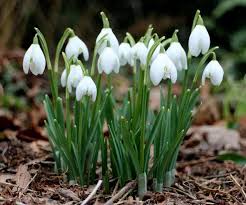 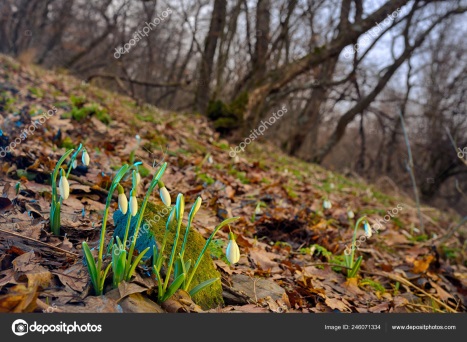 Белые подснежники.    Подснежники в овраге.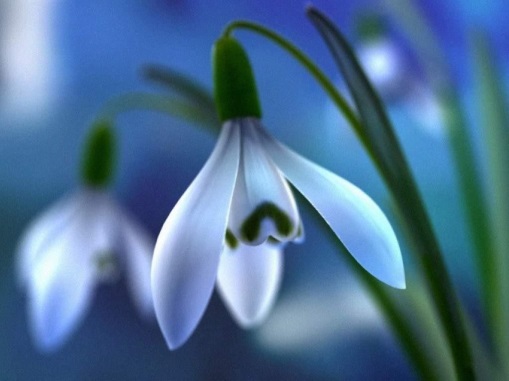 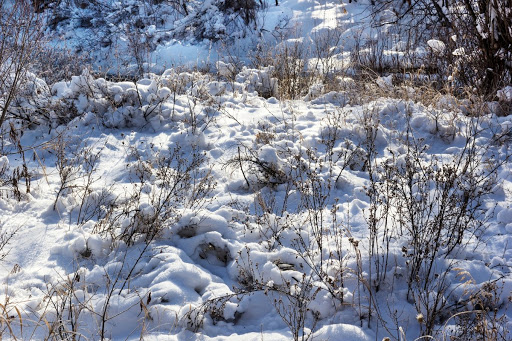 Голубые подснежники.    Рыхлый снег.Задания к тексту.Послушать текст.Прочитать текст. Соблюдать ударение и паузы.Ответить письменно  в тетради  на вопросы к тексту.Подчеркнуть в тексте  и выписать в тетрадь слова  с окончаниями на – ОГО, -ЕГО.Объяснить  чтение  звуков – Ж,-Д,Г и- В  словах: головка, ножка, подснежник, снег,из стороны в сторону.Нарисовать  в тетради  рисунок к предложениям 5 и 6. Рисунок подписать предложениями из текста. ВОПРОСЫ к  текстуКакое время года?Какая погода?Что появилось в лесу?Что такое  подснежник?Какого цвета  подснежники?Какого цвета ножка и листья?От чего  и как раскачивается головка подснежника?